KẾ HOẠCH Về việc chuẩn bị tuyển sinh vào lớp 10 năm học 2021-2022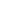             Căn cứ Quyết định số 839/QĐ-UBND ngày 19/2/2021 của UBND thành phố Hà Nội về phê duyệt Kế hoạch tuyển sinh vào lớp 10 trung học phổ thông năm học 2021 - 2022; Công văn số 46/GD&ĐT ngày 8/3/2021  về việc chuẩn bị tuyển sinh vào lớp 10 năm học 2021 – 2022.          Thực hiện nhiệm vụ năm học 2020-2021. Trường THCS Kim Sơn xây dựng kế hoạch chuẩn bị tuyển sinh vào lớp 10 năm học 2021-2022 như sau:I- Mục đích:- Nhằm củng cố, khắc sâu về kiến thức, rèn luyện kỹ năng cho học sinh.- Giúp học sinh vận dụng linh hoạt hệ thống kiến thức đã được học để giải quyết các vấn đề thực tiễn theo định hướng phát triển năng lực.- Cập nhật các dạng bài theo cấu trúc đề thi vào lớp 10. Ôn tập hệ thống kiến thức để học sinh chuẩn bị tâm thế sẵn sàng tham gia kỳ thi vào lớp 10 THPT năm 2021.- Nhằm nâng cao chất lượng dạy và học của nhà trường.II- Nội dung:1. Tổ chức ôn tập cho HS khối 9- Tiếp tục ôn tập theo kế hoạch dạy thêm đã xây dựng. các tổ nhóm tiếp tục rà soát và điều chỉnh nội dung dạy thêm sao cho phù hợp với tình hình thực tế nếu cần thiết.- Rà soát học sinh chưa tham gia học trực tuyến và HS còn hổng nhiều kiến thức khi học trực tuyến phụ đạo cho HS vào chiều thứ 5, thứ 7, tiết 4 buổi chiều. Đảm bảo HS nắm chắc nội dung kiến thức.- Phân loại đối tượng HS: rà soát, đánh giá điều chỉnh phân loại đối tượng HS so với đầu năm học để có phương pháp giảng dạy hiệu quả, nâng cao chất lượng thi vào lớp 10 THPT. - Các nhóm Toán, Văn, Anh và nhóm có môn thi thứ 4. Mỗi nhóm xây dựng ít nhất 1 chuyên đề ôn tập lớp 9 đi sâu về đổi mới phương pháp giảng dạy, rèn kỹ năng làm bài cho HS lớp 9, dạy vào buổi chiều.- Nhóm chuyên môn tổ chức tọa đàm đối với các môn thi vào 10 về các giải pháp nâng cao  hiệu quả thi vào lớp 10 trong buổi sinh hoạt chuyên môn ngày 11/3, nộp cho Đ/c Liên trước này 16/3/2021. (Mỗi môn không quá 1 trang A4).- Khi Sở giáo dục thông báo môn thi thứ 4 sẽ ôn tập ngay đảm bảo ôn tập hiệu quả.2. Xây dựng ngân hàng đề ôn thi vào lớp 10- Tiếp tục xây ngân hàng đề  thi các môn trắc nghiệm và các môn tự luận theo đún tinh thần công văn 46/GD&ĐT ngày 8/3/2021 của PGD.- Các tổ nộp đề cho đ/c liên vào sáng ngày 5/4/2021. Môn Trắc nghiệm 2 đề, môn tự luận 1 đề.- Tổ trưởng chịu trách nhiệm về đề: đảm bảo chuẩn kiến thức, đúng quy định cách ra đề, cách trình bày.* Trên đây là toàn bộ nội dung kế hoạch chuẩn bị thi vào lớp 10 năm học 2020 – 2021 trường THCS Kim Sơn.UBND HUYỆN GIA LÂMTRƯỜNG THCS KIM SƠN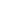 Số:      /KH - THCSKSCỘNG HOÀ XÃ HỘI CHỦ NGHĨA VIỆT NAMĐộc lập - Tự do - Hạnh phúc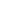 Kim Sơn, ngày  9  tháng 3  năm 2021Nơi nhận:- Phòng GD&ĐT ( Để báo cáo);- TTCM ( để thực hiện)- Lưu:VT.KT. HIỆU TRƯỞNGPHÓ HIỆU TRƯỞNGLê Thị Kim Liên